Родителям на заметку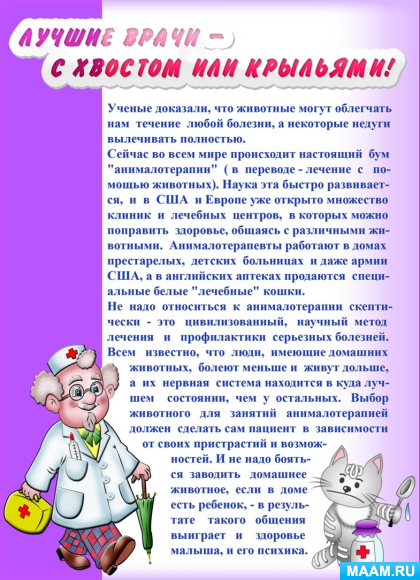 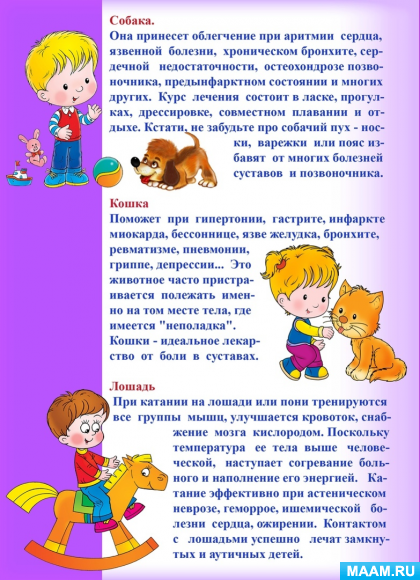 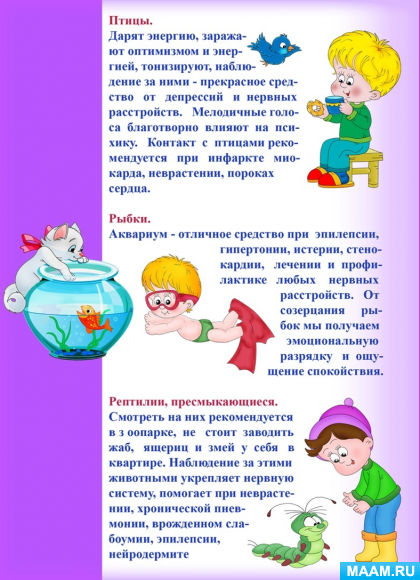 